Zvol si info – ale jak?Desinformace a hoaxyMetodický list pro pedagogyAutor: Kateřina Křivánková, Zvolsi infoProjekt Zvol si info vznikl na půdě Fakulty sociálních studií, Masarykovy univerzity v roce 2016, kdy se skupina studentů rozhodla udělat něco s šířením nesmyslů na internetu. Vytvořili jsme Surfařova průvodce po internetu – návod, jak s informacemi, které se na nás valí pracovat 
a jak se v té záplavě neutopit. Mezi naše hlavní zásady patří, že nikomu neříkáme, co má číst a co ne. Věříme, že každý má svou vlastní hlavu. Na základě Surfaře jsme vytvořili i přednášky, se kterými jezdíme po středních a základních školách a už jsme byli ve více jak 150 školách a mluvili s 8000 studenty. Jak na (dez)informace a jaký je mezi nimi rozdíl?Začněte mediální workshop tím, že žákům vysvětlíte základní pojmy a postupy, jak pracovat se zdroji informací. Je důležité žákům/studentům vysvětlit, že ne vše, co na internetu čtou, je skutečné a reálné, že se mohou na sociálních sítích dozvědět mnoho nepravd, i přestože pro ně mohou být zábavné. Vysvětlit rozdíl mezi pojmy můžete třeba takto:Informace: jsou podepsané autorem, na portálu jsou zveřejněni příp. sponzoři a další kontakty. Článek je úplný, věcný a bez subjektivních soudů. Čerpá z aktuálních zdrojů, na které v textu odkazuje.Dezinformace: nemusí mít vždy známého autora. S fakty manipulují, předkládají buď neaktuální, nepřesná nebo neověřitelná data. Jejich cílem není společnost informovat, ale zmást, zahltit. Slouží i k vyvolání strachu a nedůvěry mezi lidmi. Hoax: typ dezinformace, jinak řečeno poplašná zpráva, která nabádá k dalšímu přeposlání. Často se jedná o nějaké skandální odhalení, o kterém se v „mainstreamových médiích“ nedovíte. Jak je odlišit?Zdroje: Informace musí mít svůj původ, který se dá doložit a lze dohledat. Kdo je autorem? 
Kde informace byla zveřejněna (zpravodajský web, Facebook, nebo přeposlaný e-mail)? Jaké informace text obsahuje? Dají se ověřit z více důvěryhodných zdrojů (tzn. ze zdrojů, které nesvalují pravidelně vinu na jednu stranu a nešíří strach a paniku)?Může se stát, že narazíte na článek, kde si někdo něco vymyslel. V tomto případě zkontrolujte původ zdroje. Podívejte se, jestli obsahuje konkrétní informace, které se dají ověřit (čísla, statistiky), nebo zda se náhodou nejedná jen o „vycpávku“. Buďte opatrní s články, které obsahují slova typu: „náš tajný zdroj, zaslechl jsem, každý dobrý Čech přeci ví, tuto zprávu jsem dostal od paní, za jejíž důvěryhodnost ručím“. V médiích se často objevují ale i články, kde zdroj nechce být zveřejněn. Na tom není nic špatného, chce např. chránit své soukromí. V těchto případech je uvedeno, že „redakce jeho totožnost zná“, nebo něco v tomto smyslu.Svalování viny a nálepkování: Informace má být objektivní, to znamená, že se nevyskytuje „černobílost“ (rozdělování společnosti na my vs. oni). Nesvaluje se vina jen na jednu stranu 
a neobjevují se nálepky (sluníčkář, Pražská kavárna, vítači, lepšolidi, ale ani nacisti, xenofobové, nevzdělanci). Manipulativní titulek může vypadat třeba takto: !!!POZOR!!! Brzy nám ZAKÁŽOU i náš oblíbený chleba!!!!. Často se objevují křiklavé titulky, které nás upozorňují, že nám někdo bude něco diktovat, nebo zakazovat, nebo jsou titulky nepřiměřeně dlouhé a plné vykřičníků.  Pozor také na DLOOOUUUHÉ titulky psané velkým písmem a vykřičníky!!!!Manipulace s obrazem: Fotka slouží jako důkaz, že se něco skutečně stalo, ale ne vždy se musí jednat o originál, který souvisí s popisovanou situací. Je fotografie skutečně aktuální? Z jakého místa pochází? Nejde o Photoshop? Pravost fotografie lze v méně komplikovaných případech rozluštit pouhým okem, pokud se zaměříte na detaily (pozadí, stíny lidí, příp. nějaké nápisy), nebo skrze Google Images a Tin Eye v těch složitějších případech (obrázek jednoduše nahrajete pomocí url odkazu, nebo přímo z počítače). Bohužel v dnešní době se manipuluje i s videy – říká se tomu „deepfakes“ a podívejte se na na Youtube, jak vznikají. Pár tipů, jak se z té záplavy nezbláznit a nenechat se napálitNíže naleznete pár bodů, jak se na internetu chovat. Zkuste vytvořit se žáky vlastní návod, jak ověřovat informace, případně zkuste s nimi projít jednotlivé body postupně a vyzkoušejte je v praxi při ověřování článků. Napočítat do 10, než něco nasdílíme/přepošleme a zeptat se sami sebe, jestli to opravdu stojí za to.Pozor na „černobílost“ a na opakování těch samých „dobráků“ a „záporáků“.Pozor na obrázky – je to aktuální fotka, či Photoshop?Nebojte se si na další informace počkat, nenechte se zbytečně rozčílit. Občas trvá i novinářům, policii, záchranným službám zjistit, jaká je skutečně situace v případě nějaké katastrofy, proto je lepší si na podrobnosti počkat, než šířit domněnky.Další tipy na cvičení: Škola médií, Jeden svět na školách (nebo O pravdu?), Mediagram. 
Zde naleznete cvičení z DennikuN, který vydal příručku pro studenty na Slovensku. Nechte studenty hádat, zda jde o reálnou, nebo upravenou fotografii, nebo jim zadejte, ať zkusí udělat ověření na internetu samostatně. V odkazu naleznete řešení, další cvičení na titulky a i pár dalších užitečných rad.Kam se podívat?Víme, že ověřovat data zabere hodně  času, práce i nervů. Proto již existují servery, na které se můžete podívat, pokud zrovna nebudete vědět, jestli je informace  fakt, nebo fake.Hoax.cz – česká databáze hoaxů, která sbírá nesmysly na internetu už od roku 2001Zvolsi.info – web projektu, v blogu se můžete dozvědět více třeba o Deepfakes.Stopfake.org – zde se můžete v blogu dozvědět další tipy, jak si ověřovat informace, vhodné pro pokročiléSnopes.com – americká databáze hoaxůA další: demagog.cz, bezfaulu.net, svetmedii.info.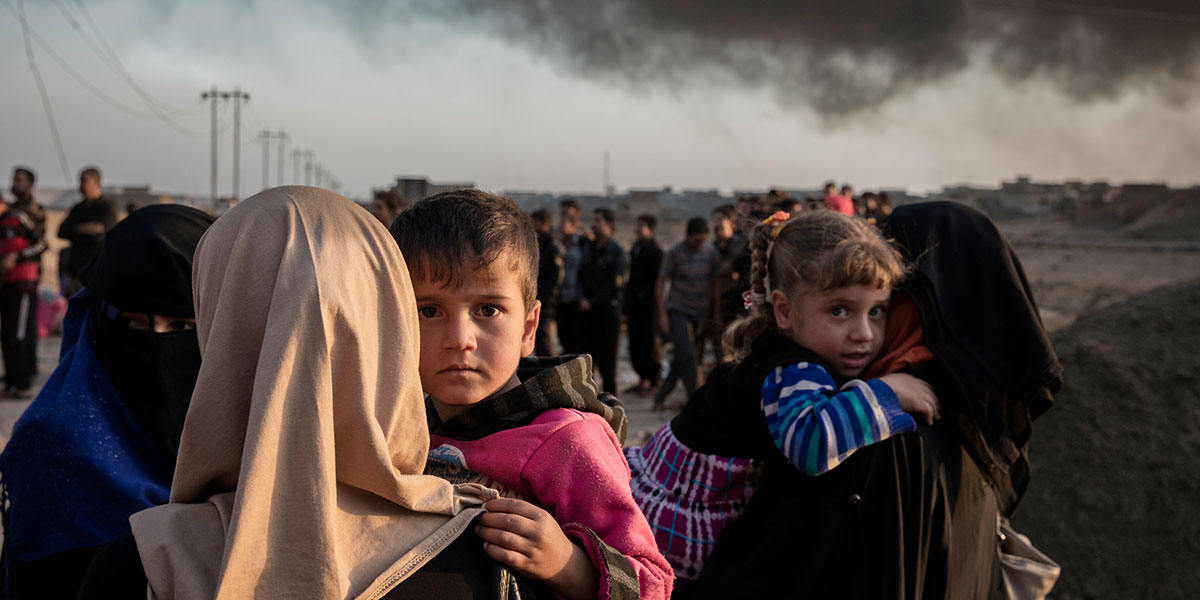 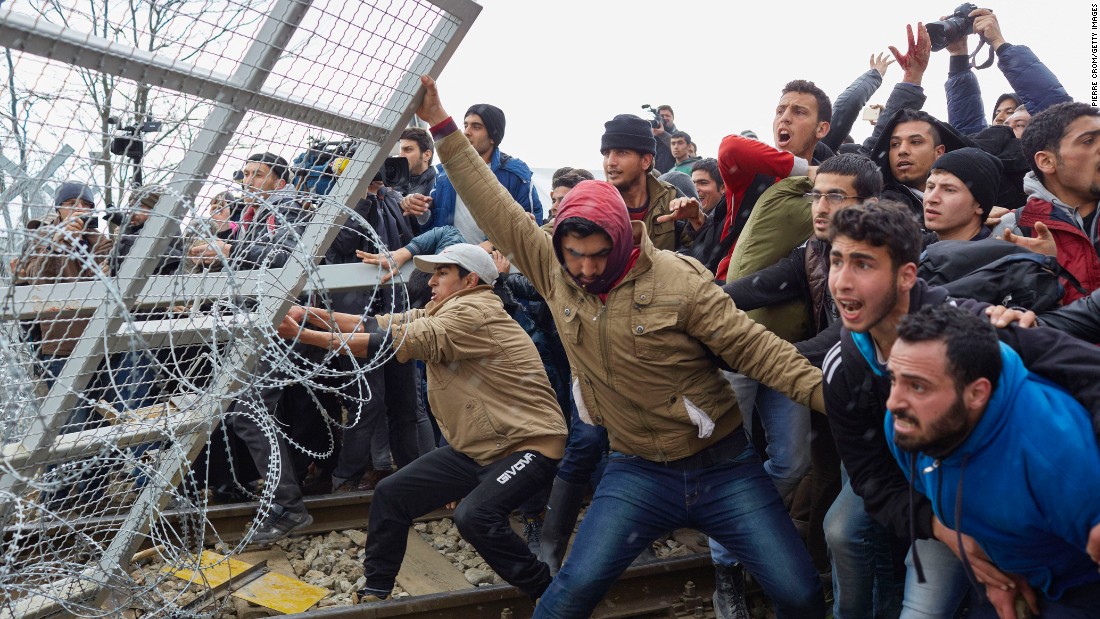 Aktivita 1 – Novinový článekČas: 20-30 minutPomůcky: papír, psací potřeby, telefon s internetovým připojením Cíle:Žáci si uvědomí, že každý článek skrze fotografie působí na jejich emoce.Žáci si uvědomí manipulaci skrz obrazový materiál.Žáci objasní, jakým způsobem působí obrázek na vnímání článku.Žáci si uvědomí, že přes klíčová slova lze dohledat původ fotografie.Žáci si procvičí jejich argumentační a komunikační schopnosti.Popis:Rozdělte žáky do skupinek po 2-3 lidech.Zadejte žákům, aby napsali  k jednomu z vybraných obrázků krátký text/novinový článek  včetně vhodného nadpisu, který bude:Negativně naladěn (apel na strach, nenávist)Emotivně naladěn (apel na solidaritu a sounáležitost), příp. laděn neutrálně (měl by obsahovat odpovědi na otázky: co, kdo, kdy, kde a proč)Zadejte žákům, ať zkusí napsat klíčová slova pro dohledání obrázku a vyhledají skrze Google obrázek. Při jaké příležitosti byl obrázek vyfocen?Nechte žáky představit jednotlivé výstupy (napsané články) a otevřete diskusi.Návodné otázky: Jakým způsobem vymýšleli emotivní příběhy? Jaká klíčová slova použili a proč? Podařilo se jim dohledat fotografie, či nikoliv? Závěr: i přes různorodé příběhy, které se při vzniku fotografie mohly stát, je důležité si uvědomit, že to je jen jeden střípek okamžiku a že realita je o něco více komplexnější (nikdy to nejsou jen maminky s dětma, ani mladíci-výtržníci). Každá fotografie se dá interpretovat mnoha způsoby, tak aby to odpovídalo narativu portálu.Aktivita 2 – FactcheckingČas: 5-10 minutPomůcky: telefon s internetovým připojením, příp. počítač, laptopCíle: zjištění úrovně ověřování informací (fact-checking)Popis: budou představeny tři články, které mohou, ale nemusí být hoax. Cílem pro studenty bude rychle článek ověřit a zjistit, jestli to je fakt nebo fake. O výsledku mohou hlasovat zvednutím ruky.Příklad č. 2: z Facebooku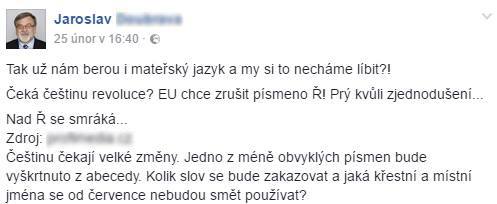 původ zprávy: https://cool.iprima.cz/pravdive-zpravy/clanky/ceka-cestinu-revoluce-eu-chce-zrusit-pismeno-r-pry-kvuli-zjednoduseniověření: http://manipulatori.cz/hoax-eu-chce-zrusit-pismeno-r/Na Pravdivých zprávách můžete se studenty projít základní ověření webu (co se o stránce píše, jaké zprávy se publikují, jedná se o satirický portál?)